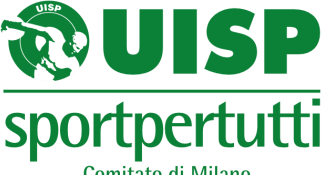 Il/La sottoscritto/a  UISP COMITATO TERRITORIALE MILANO APSCOGNOME	NOME  nato/a il	/	/	a	(	)  DATA DI NASCITA	LUOGO DI NASCITA	PROVINCIA  Codice Fiscale□□□□□□□□□□□□□□□□  Residente a	(	) Via/Piazza	N.  LUOGO DI RESIDENZA	PROVINCIA	INDIRIZZO	CIVICO  tel./cell.	e-mail    	  CHIEDEdi essere ammesso a UISP Comitato Territoriale Milano APS per la seguente disciplina sportiva: GINNASTICA PER TUTTI - COD. 22C  A tale scopo consegna copia originale del certificato medico di idoneità all'attività sportiva non agonistica rilasciato il:/	/	e mi assumo ogni responsabilità sul rinnovo dello stesso alla data di scadenza.  DATA RILASCIO  Con la presente mi impegno a rispettare lo Statuto ed i Regolamenti UISP, le Delibere adottate dagli organismi dirigenti, a versare le quote previste e ad accettare la polizza assicurativa prevista.Rozzano,	/	/		Firma dell’associato/a   	DATA  Consenso al trattamento dei dati personali e delle immaginiCon la presente esprimo inoltre il mio consenso al trattamento dei dati personali forniti, nel rispetto dell'informativa che mi è stata fornita, in base al Regolamento UE (GDPR 2016/679).  Presto altresì il consenso alla pubblicazione, in qualsiasi forma, di immagini che mi ritraggono nello svolgimento delle attività associative, purché la pubblicazione non avvenga per perseguire finalità di natura economica.  Rozzano,	/	/		Firma dell’associato/a   	DATA  UISP COMITATO TERRITORIALE MILANO APS - Unione Italiana Sport Per tutti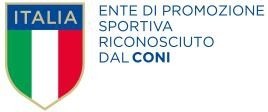 20158 Milano (MI) - Via Guerzoni, 23 - Tel. +39.02.83428950 - milano@uisp.it - www.uisp.it/milano - C.F.:08476920155  